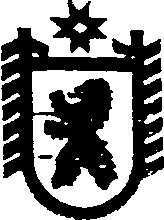 РЕСПУБЛИКА КАРЕЛИЯКонтрольно-счетный комитет Сегежского муниципального районаул.Ленина ,д.9-а, г.Сегежа, 186420тел.(8-814 31) 4-35-73,факс (8-814 31) 4-24-24ОКПО 24806274, ОГРН 1141032000823ИНН/КПП 1006013047/100601001                                                                        УТВЕРЖДЕН                                                                                      Постановлением Контрольно-счетного                                                                  комитета   Сегежского муниципального                            районаот «_30_»_января  20_17__г. №_  03 __ОТЧЕТо результатах контрольного мероприятия№__01_______                                                                              дата_25.01.2017_______Наименование (тема) контрольного мероприятия: Проверка целевого и эффективного использования бюджетных средств в муниципальном казенном общеобразовательном учреждении Средняя  общеобразовательная школа № 4 г. Сегежи. Основание проведения контрольного мероприятия: : п.2.1.12 годового плана Контрольно-счетного комитета Сегежского муниципального района на 2016 год, утвержденного постановлением Контрольно - счетного комитета Сегежского муниципального района от 30 декабря 2015 года № 44, постановление Контрольно- счетного комитета Сегежского муниципального района от 12 декабря 2016 года № 83Цель(и) контрольного мероприятия: Проверить  целевое и эффективное использования бюджетных средств Сегежского муниципального района. Сроки проведения контрольного мероприятия: с 12 декабря 2016 года по 13 января 2017 года.Объекты контрольного мероприятия: Муниципальное казенное общеобразовательное учреждение Средняя  общеобразовательная школа № 4 г. Сегежи.Проверяемый период деятельности: 2015 год.Исполнитель контрольного мероприятия:  В.А. Юрьева - инспектор Контрольно – счетного комитета  Сегежского муниципального районаНормативные документы, использованные в работе:1) Бюджетный кодекс Российской Федерации от 31.07.1998 года № 145 ФЗ.2) Трудовой кодекс Российской Федерации от 30.12. 2001 года № 197-ФЗ.3) Приказ Министерства здравоохранения и социального развития Российской Федерации от 31.05.2011 № 448н "О внесении изменения в Единый квалификационный справочник должностей руководителей, специалистов и служащих, раздел "Квалификационные характеристики должностей работников образования".4)  Приказ Министерства здравоохранения и социального развития Российской Федерации от 05.05.2008 N 216н "Об  утверждении профессиональных квалификационных групп должностей работников образования»5) Федеральный закон от 06.12.2011 года № 402 ФЗ «О бухгалтерском учете».6) Указание Банка России от 11.03.2014 N 3210-У «О порядке ведения кассовых операций юридическими лицами и упрощенном порядке ведения кассовых операций индивидуальными предпринимателями и субъектами малого предпринимательства».7) Приказ Министерства финансов РФ от 01.07.2013 года № 65н « Об утверждении указаний о порядке применения бюджетной классификации РФ».8) Приказ Министерства финансов РФ от 01.12.2010 года № 157н «Об утверждении единого плана счетов бухгалтерского учета и инструкции по его применению».9) Приказ Министерства финансов РФ от 28.12.2010 года № 191н «Об утверждении Инструкции о порядке составления и представления годовой, квартальной и месячной отчетности об исполнении бюджетов бюджетной системы Российской Федерации».10) Приказ МФ РФ Министерства финансов РФ от 15.12.2010 года № 173н «Об утверждении форм первичных учетных документов и регистров бухгалтерского учета и методических указаний по их применению».11) Приказ МФ РФ Министерства финансов РФ от 30.03.2015 года № 52н «Об утверждении форм первичных учетных документов и регистров бухгалтерского учета и методических указаний по их применению».12) Приказ МФ РФ Министерства финансов РФ от 13.06.1995 года № 49 «Об утверждении методических указаний по инвентаризации имущества и финансовых обязательств».13) Устав Муниципального казенного образовательного учреждения, Средняя общеобразовательная школа № 4 г. Сегежи, утвержденный постановлением администрации Сегежского муниципального района от 13 июля 2016 года № 613.14) Учетная политика МКОУ СООШ № 4 г. Сегежи.15) Коллективный договор МКОУ СООШ № 4 г. Сегежи16) Годовая бюджетная отчетность МКОУ СООШ № 4 г. Сегежи за 2015 год.17)  Бюджетная смета МКОУ СООШ № 4 г. Сегежи за 2015 год.18) Журнал операций № 1 за 2015 год с первичными документами.19) Журнал операций № 2 за 2015 год с первичными документами.20) Журнал операций № 3 за 2015 год с первичными документами.21) Журнал операций № 4 за 2015 год с первичными документами.22) Журнал операций № 5 за 2015 год с первичными документами.23) Журнал операций № 6 за 2015 год с первичными документами.24) Журнал операций № 7 за 2015 год с первичными документами.25) Штатные расписания за 2015г.Оформленные акты, заключения, справки и т.п., использованные в отчете, ознакомление с ними под расписку руководителя или иных должностных лиц проверенных объектов, наличие письменных объяснений, замечаний или возражений и заключение инспектора по ним: По результатам контрольного мероприятия составлен акт от  13  января  2017 года, который был направлен директору  МКОУ СОШ № 4 г. Сегежа, (исх. № 01-15/5 от 20.01.2017 года). Акт подписан без указания на наличие пояснений. Неполученные документы из числа затребованных с указанием причин или иные факты, препятствовавшие работе: нетРезультаты контрольного мероприятия: В рамках данного контрольного мероприятия произведена проверка целевого и эффективного использования бюджетных средств в муниципальном казенном общеобразовательном учреждении Средняя общеобразовательная школа № 4 г. Сегежи. Вопросы контрольного мероприятия:Общие положения.Проверка использования муниципальной собственности.Анализ исполнения бюджетной сметы.Проверка организации и ведения бюджетного учета и достоверности предоставляемой отчетности.Проверка правильности начисления и выплаты заработной платы.Общие положения.Муниципальное казенное общеобразовательное учреждение Средняя общеобразовательная школа № 4 г. Сегежи  (далее МКОУ СОШ № 4 г. Сегежи)  создано в соответствии постановлением администрации Сегежского муниципального района от 13 декабря  2011 года № 1698 путем изменения типа Муниципального  общеобразовательного учреждения Средняя общеобразовательная школа № 4 г. Сегежи. Учредителем и собственником имущества Учреждения является муниципальное образование «Сегежский муниципальный район». Функции и полномочия учредителя и собственника имущества Учреждения осуществляет администрация Сегежского муниципального района. Учреждение является не- коммерческой организацией.Главным распорядителем бюджетных средств является Администрация Сегежского муниципального района. На момент проведения проверки в Учреждении действует Устав, принятый общим собранием Учреждения и утвержденный постановлением администрации Сегежского муниципального района от 13 июля 2016 года № 613. Согласно пункту 13 устава МКОУ МКОУ СОШ № 4 г. Сегежи создано в целях обеспечения реализации полномочий Учредителя в сфере образования  в соответствии с действующим законодательством. Основной целью деятельности Учреждения является образовательная деятельность по образовательным программам начального общего, основного общего, среднего общего образования.Учреждение вправе осуществлять приносящую доход деятельность и иные виды деятельности, не являющиеся основными видами деятельности, лишь постольку, поскольку это служит достижению целей, ради которых оно создано, при условии, что такие виды деятельности указаны в уставе. Доход, полученный от такой деятельности, поступает в доход бюджета Сегежского муниципального района.    В соответствии с п.8 Устава Учреждение является юридическим лицом с момента государственной регистрации в порядке установленном законом о регистрации юридических лиц, имеет обособленное имущество на праве оперативного управления, имеет самостоятельный баланс, лицевой счет в Управлении Федерального казначейства по Республике Карелия, печать со своим наименованием и другую атрибутику. Внесено в Единый государственный реестр юридических лиц под основным государственным регистрационным номером 1021000922172. Учреждение состоит на налоговом учете в Межрайонной инспекции ФНС № 2 по Республике Карелия. При регистрации и постановке на учет в налоговом органе присвоен идентификационный номер налогоплательщика (ИНН) –1006004490, код причины постановки на налоговый учет (КПП) -100601001.Учреждение проходит государственную аккредитацию в порядке установленном Законом Российской Федерации « Об образовании». Право на ведение образовательной деятельности и получение льгот, установленных законодательством Российской Федерации, возникают у учреждения с момента выдачи лицензии (разрешения). Лицензия на право ведения образовательной деятельности № 2610 от 05 июня 2015 года, срок действия бессрочно. Свидетельство о государственной аккредитации образовательной деятельности по основным общеобразовательным программам в отношении каждого уровня общего образования № 156 от 26.12.2014 года, срок действия до 26.12.2026 г.Финансовое обеспечение деятельности учреждения в соответствии с пунктом 95 Устава Учреждения осуществляется из средств бюджета Сегежского муниципального района на основании бюджетной сметы.	В 2015 году в МКОУ СОШ № 4 г. Сегежи по состоянию на 01.01.2015 года было организовано было 32  класса.   Численность детей, зачисленных в МКОУ СОШ № 4 г. Сегежи на 31.12.2015 года составляет 749 человек.Проверка использования муниципальной собственности.В соответствии с пунктом 93 Устава Учреждения  имущество Учреждения находиться в собственности муниципального образования Сегежский муниципальный район и закрепляется за Учреждением на праве оперативного управлении. При осуществлении права оперативного управления имуществом Учреждение обязано:-эффективно использовать имущество и проводить его инвентаризацию;- обеспечивать сохранность имущества и его использование строго по целевому назначению;-не допускать ухудшения технического состояния имущества (за исключением ухудшения, связанного с нормативным износом в процессе эксплуатации) ;- осуществлять капитальный и текущий ремонт имущества.Проверка использования муниципальной собственности показала, что источниками формирования имущества Учреждения являются: - регулярные и единовременные поступления от Учредителя;- добровольные имущественные взносы и пожертвования;- выручка от реализации товаров, работ, услуг;- доходы от использования имущества Учреждения;- другие, не запрещенные законом поступления. Объекты муниципальной собственности передавались МКОУ СОШ № 4 г. Сегежи  учредителем в соответствии с постановлением администрации Сегежского  муниципального района от 15.11.2010 года № 1128. Договором на право оперативного управления имуществом, находящимся в муниципальной собственности Сегежского муниципального района от 17.11.2010 года № 147, актом приема-передачи муниципального имущества в оперативное управление к договору от 17.11.2010 года № 171. Согласно акта передано муниципального имущества в оперативное управление на сумму балансовой стоимостью 37648,1 тыс. рублей. На основании Постановления администрации Сегежского  муниципального района от 13.10.2014 года № 1282 « О внесении изменений в постановление администрации Сегежского  муниципального района от 15.11.2010 года № 1128» и дополнительного соглашения № 138 от 13.10.2014 г. к договору на право оперативного управления имуществом, находящимся в муниципальной собственности Сегежского муниципального района от 17.11.2010 года № 147 балансовая стоимость переданного имущества была изменена на стоимость 43489,2 тыс. рублей.На все принятые объекты составлены акты о приеме-передаче объектов основных средств по установленной форме с заполнением всех необходимых реквизитов.МКОУ СОШ № 4 г. Сегежи  расположено в отдельно стоящем здании, площадью 3483,3 кв.м, инв. № 86:245:002:000017810:0100:00000 расположенное по адресу: г. Сегежа, ул. Советская, д.2а. В силу п. 2 ст. 8 ГК РФ права на недвижимое имущество, подлежащие государственной регистрации, возникают с момента регистрации соответствующих прав на него, если иное не установлено законом. В соответствии со статьей 131 ГК РФ «…регистрации подлежат: право собственности, право хозяйственного ведения, право оперативного управления…». Государственная регистрация права оперативного управления на объекты недвижимого имущества закреплено свидетельством о государственной регистрации от 26.04.2012г. № 10-АБ 486353.На основании постановления  администрации Сегежского  муниципального района от 30.10.2009 года № 429 «О предоставлении муниципальному общеобразовательному учреждению Средняя общеобразовательная школа № 4 г. Сегежи права постоянного (бессрочного) пользования земельным участком в г. Сегеже» и    свидетельства о государственной регистрации  от 26 апреля 2013 года. № 10 АБ 561101 МКОУ СОШ № 4 г. Сегежи  передан в постоянное  (бессрочное) пользование земельный участок по адресу: Республика Карелия, Сегежский район, г. Сегежа, ул. Советская, площадью 10774 кв.м. для размещения и эксплуатации здания школы.На основании постановления  администрации Сегежского  муниципального района от 12.12.2013 года № 1508  и  свидетельства о государственной регистрации  от 25 сентября 2014 года. № 10 АБ 654915 МКОУ СОШ № 4 г. Сегежи  передана в постоянное  (бессрочное) пользование спортивная площадка, общей площадью 1458 кв.м. по адресу: Республика Карелия, Сегежский район, г. Сегежа, В ходе проверки неэффективного использования площадей недвижимого имущества, а так же неиспользованного имущества, не выявлено.Помещения и имущество используются по целевому назначению. Помещения и сооружения, принадлежащие МКОУ СОШ № 4 г. Сегежи  на праве оперативного управления, в аренду не сдаются.Анализ исполнения сметы расходов.      Финансовое обеспечение МКОУ СОШ № 4 г. Сегежа  осуществлялось за счет средств субвенции из бюджета Республики Карелия на финансовое обеспечение государственных гарантий прав граждан на получение общедоступного и бесплатного начального общего, основного общего, среднего (полного) общего образования, а также дополнительного образования в муниципальных образовательных учреждениях Сегежского муниципального района, а также за счет  бюджетных средств  Сегежского муниципального района. К проверке представлена бюджетная смета МКОУ СОШ № 4 г. Сегежа на 2015 год, утвержденная Главой администрации Сегежского муниципального района. Сумма утвержденных бюджетных назначений на 2015 год первоначально составила  42688,0 тыс. рублей.  Расчет к бюджетной смете не представлен, в связи, с чем невозможно определить процент обеспечения расчетной потребности в бюджетных средствах Учреждения. С учетом внесенных в течение года изменений уточненные бюджетные назначения по состоянию на 31.12.2015 года составили 42683,3 тыс. руб.По данным годовой бюджетной отчетности МКОУ СОШ № 4 г. Сегежа  на 1 января 2016 года (формы 0503127) утвержденные бюджетные назначения по расходам составили – 42 683,3 тыс. рублей, исполнение – 41973,2  тыс. рублей или 98,3 процента, в том числе по статьям расхода: Расходы бюджета                           тыс. руб.Неисполненные назначения – 710,1 тыс. рублей или 1,7 процента, в том числе по статьям расходов:210 «оплата труда и начисления на выплаты по оплате труда» – 2,9 тыс. рублей или 0,4  процента; 212 «услуги связи»- 10,4тыс. рублей или 1,5 процента223 «коммунальные расходы» - 454,8 тыс. рублей или 64,0  процента;225 «работы, услуги по содержанию имущества» - 42,1 тыс. рублей или 5,9 процента;226 «прочие работы и услуги» – 102,0  тыс. рублей или 14,4 процента;262 «пособия по социальной помощи населению» - 9,1 тыс. рублей или 1,3 процента310 «увеличение стоимости основных средств» - 6,7 тыс.рублей или 0,9 процента;340 «увеличение стоимости материальных запасов» – 82,1 тыс. рублей или 11,6 процента.Наибольший процент расходов составляет оплата труда – 63,9 % и начисления на оплату труда -17,8 %.; коммунальные услуги – 5,7 %; оплата расходов по приобретению основных средств – 2,2 %;расходы на приобретение материальных запасов составили -2,5 % ,остальные расходы составили -7,9 %.	В ходе проверки произведен анализ данных годовой бюджетной отчетности МКОУ  СОШ № 4 г. Сегежи на 01.01.2016 г. (формы 0503128) «Отчет о принятых бюджетных обязательствах».  В результате анализа установлено превышение суммы принятых бюджетных обязательств сверх утвержденных бюджетных назначений, чем не выполнены требования пункта 3 статьи 219 Бюджетного кодекса Российской Федерации.  В нарушении пункта 320 Приказа Министерства финансов РФ от 01.12.2010 года № 157н «Об утверждении единого плана счетов бухгалтерского учета и инструкции по его применению» (далее Инструкции, утвержденной приказом Минфина России от 01.12.2010 года № 157н)  аналитический учет принятых (принимаемых) учреждением обязательств (денежных обязательств) не  ведется в Журнале учета принятых (принимаемых) обязательств, в разрезе видов расходов (выплат), предусмотренных сметой учреждения.                                                                                                                                                                         По данным формы 0503169 «Сведения по дебиторской и кредиторской задолженности». Дебиторская задолженность учреждения возросла по сравнению с началом года на 108,7 процента и составила на 01.01.2016г. – 36,1 тыс. рублей, в том числе просроченная дебиторская задолженность составила 17,3 тыс. руб. Кредиторская задолженность возросла по сравнению с началом года на 80% и составила 1093,2 тыс. рублей, в том числе просроченная кредиторская задолженность составила 280,9 тыс. рублей. Проверка организации и ведения бухгалтерского учета и достоверностипредоставляемой отчетности.Бюджетный учет в Учреждении  осуществляется в соответствии с приказом Минфина РФ от 01.12.2010 года № 157н «Об утверждении Единого плана счетов бухгалтерского учета органов государственной власти (государственных органов), органов местного самоуправления, органов управления государственными внебюджетными фондами, государственных академий наук, государственных (муниципальных) учреждений и Инструкции по его применению. Согласно ст. 19 Федерального закона РФ от 06.12.2011 года № 402 –ФЗ «О бухгалтерском учете» учреждение  обязано организовывать и осуществлять внутренний контроль совершаемых фактов хозяйственной деятельности.  Согласно ч. 4 ст. 9 Федерального закона РФ от 06.12.2011 года № 402 –ФЗ «О бухгалтерском учете» организации государственного сектора оформляют первичные документы по формам, установленным в соответствии с бюджетным законодательством.В нарушении ст. 11 Инструкции, утвержденной приказом Минфина России от 01.12.2010 года № 157н, регистры бухгалтерского учета в период с января по сентябрь 2015 года - главная книга и журналы операций в конце отчетного периода не формировались  на бумажном носителе, первичные (сводные) документы, сформированные на бумажном носителе, относящиеся к соответствующим Журналам операций хронологически не подбирались и не сброшюровывались. На обложке не указывалось: наименование субъекта учета; наименование главного распорядителя средств бюджета, полномочия которого исполняет субъект учета, наименование регистра бухгалтерского учета (Журнала операций) с указанием при наличии его номера; с указанием года и месяца (числа), количество листов в папке (деле). Для проверки регистры бухгалтерского учета были представлены в электронном виде, что затрудняло проверку.Проверка учета кассовых операций.Проверка правильности ведения кассовых операций, полноты и своевременности отражения денежных средств в кассе, а так же их целевого использования и соблюдения кассовой дисциплины проведена сплошным порядком с 01.01.2015 по 31.12.2015 года. В проверяемом периоде в соответствии с должностной инструкцией  ведение кассовых операций, было возложено на главного бухгалтера. Договор о материальной ответственности с бухгалтером заключен. В учреждении не  создана комиссия для проведения внезапной ревизии кассы. В проверяемом периоде внезапные ревизии кассы не проводились, акты проверки кассы отсутствуютУчет кассовых операций ведется автоматизированным способом средствами программного комплекса « 1С: Бухгалтерия 8».Максимально допустимая сумма наличных денег, которая может храниться в месте для проведения кассовых операций, директором МКОУ СОШ № 4 г. Сегежа не установлена, чем не выполнен пункт 2. Указания Центрального Банка Российской Федерации от 11 марта 2014 года № 3210-У « О порядке ведения кассовых операций Юридическими лицами и упрощенном порядке ведения кассовых операций индивидуальными предпринимателями и субъектами малого предпринимательства». Остатка наличных денежных средств в кассе ни на одну дату проверяемого периода не было.Полученные наличные денежные средства своевременно и в полном объеме оприходованы в кассу. Последний приходный кассовый ордер № 48 от 29.12.2015 года, расходный кассовый ордер №  56 от 29.12.2015 года.При сверке соответствия остатков в  Журнале операций по счету «Касса» с Главной книгой по состоянию на 01.01.2015 года, 01.09.2015 года и на 01.01.2016 года расхождений не установлено.Соблюдение порядка выдачи денежных средств под отчет.При проверке правильности ведения бухгалтерского учета операций по расчетам с подотчетными лицами, связанных с приобретением материальных запасов, оплатой оказанных услуг, возмещением расходов, связанных со служебными командировками, компенсации расходов на оплату стоимости проезда и багажа к месту использования отпуска и обратно были проверены представленные авансовые отчеты с подтверждающими документами, журнал операций № 3 за 2015 год.Список должностных лиц,  имеющих право на получение денежных средств под отчет  на приобретение материальных запасов должен быть  определен Учетной политикой, равно как и приказом по учреждению. Приказ директора учреждения о назначении   материально-ответственных лиц на получение денежных средств из кассы учреждения отсутствует. Договора о полной материальной ответственности с подотчетными лицами не заключены. Случаев выдачи денежных средств под отчет лицам, не состоящим в штате учреждения, не установлено.Порядок выдачи и списания подотчетных сумм должен быть определен   в Учетной политике учреждения.    Проверкой расчетов с подотчетными лицами установлено следующее:- в нарушение  ст. 11 Инструкции, утвержденной приказом Минфина России от 01.12.2010 года № 157н  первичные (сводные) документы, сформированные на бумажном носителе, относящиеся к  журналу операций № 3 по расчетам с подотчетными лицами  хронологически не подбираются и не сброшюровываются;- отсутствует регистрация авансовых отчетов;- в нарушении ст.9 Федерального закона от 06.12.2011 г № 402-ФЗ «О бухгалтерском учете» к бухгалтерскому  учету приняты документы, не содержащие дату утверждения авансового отчета, а так же  визу руководителя;-  в авансовых отчетах не проставляется дата  получения аванса;-  на авансовых отчетах отсутствуют бухгалтерские записи;- в сумме аванса не учитывается переходящий остаток ранее выданных авансов;-   не заполняются сведения о дате выдачи перерасхода, так как выдача сложившегося перерасхода оформляется выдачей аванса, что противоречит логике событий; -  на оборотной стороне в колонке «кому, за что и по какому документу уплачено» проставлялись не все требуемые реквизиты приложенных оправдательных  документов;- дата авансового отчета не соответствует дате отражения данного авансового отчета в журнале операций № 3 за текущий год.  В нарушение п.  11 Постановления Правительства Российской Федерации от 13.10.2008 года № 749 «Положения об особенностях направления работников в служебные командировки» в течении 2015 года работникам, находящимся в однодневных командировках, производилось возмещение суточных расходов за одни сутки в размере 100 рублей, что привело к неправомерному использованию бюджетных средств в размере 400 рублей 00 копеек  в следующих случаях:- по авансовому отчету б/н от 06.04.2015 года учителя Ермоленко В.И. при следовании в командировку г. Петрозаводск, на семинар «Основы религиозных культур и светской этики», срок командировки 1 сутки с 03.04.2015 года по 03.04.2015 года произведена оплата суточных расходов в размере 100 рублей;- по авансовому отчету б/н от 24.09.2015 года директора учреждения при следовании в командировку г. Кемь, на совещание по обмену опытом по теме «Организация работы с одаренными детьми», срок командировки 1 сутки с 23.09.2015 года по 23.09.2015 года произведена оплата суточных расходов в размере 100 рублей;- по авансовому отчету б/н от 24.09.2015 года заместителя директора по УВР при следовании в командировку г. Кемь, на совещание по обмену опытом по теме «Организация работы с одаренными детьми», срок командировки 1 сутки с 23.09.2015 года по 23.09.2015 года произведена оплата суточных расходов в размере 100 рублей- по авансовому отчету б/н от 07.12.2015 года педагога - психолога при следовании в командировку г. Петрозаводск, на семинар по теме «Организация инклюзивного образования в образовательной организации», срок командировки 1 сутки с 03.12.2015 года по 03.12.2015 года произведена оплата суточных расходов в размере 100 рублей.Проверкой выявлены случаи не отражения в бухгалтерском учете по состоянию на 31.12.2015 года авансовых отчетов на общую сумму 7844 рубля, а именно:- авансовый отчет б/н от 13.02.2015 года учителя информатики Рементьевой Т.С. на возмещение командировочных расходов при следовании в командировку в г. Петрозаводск, на курсы по теме «Актуальные проблемы преподавания информатики в условиях реализации для ФГОС», срок командировки 11 календарных дней, с 02.02.2015 г. по 12.02.2015г. в сумме 2372 рублей 00 копеек;-авансовый отчет б/н от 10.03.2015 года учителя Шевченко И.Н. на возмещение командировочных расходов при следовании в командировку в г. Петрозаводск, на курсы по теме «Актуальные проблемы теории и методики обучения математике, освоение для инновационных технологий в соответствии с ФГОС», срок командировки 11 календарных дней, с 24.02.2015 г. по 06.03.2015г. в сумме 2372 рублей 00 копеек;-авансовый отчет б/н от 24.03.2015 года зам. директора по АХЧ Э.Н.Труниной на возмещение командировочных расходов при следовании в командировку в г. Петрозаводск, с целью представления интересов ОУ В Управлении Федеральной антимонопольной службы в Республике Карелия», срок командировки 1 календарный день, с 23.03.2015 г. по 23.03.2015г. в сумме 970 рублей 00 копеек;- авансовый отчет б/н от 01.04.2015 года зам. директора по ВР Самохваловой О.П. на возмещение командировочных расходов при следовании в командировку в г. Петрозаводск, с целью сопровождения обучающихся, срок командировки 1 календарный день, с 23.03.2015 г. по 23.03.2015г. в сумме 970 рублей 00 копеек;-авансовый отчет б/н от 01.04.2015 года зам. директора по ВР Самохваловой О.П. на возмещение командировочных расходов при следовании в командировку в г. Петрозаводск, с целью сопровождения обучающихся, срок командировки 1 календарный день, с 27.03.2015 г. по 27.03.2015г. в сумме 1160 рублей 00 копеек.В нарушение статьи 9 Федерального закона от 06.12.2011 года № 402-ФЗ «О бухгалтерском учете» без оформления первичного документа (авансового отчета) отражены и возмещены в бухгалтерском учете расходы на оплату организационного взноса за участие в работе семинара в сумме 1500 рублей.В ходе визуального анализа авансовых отчетов, составленных материально-ответственными лицами по приобретению материальных запасов, установлено, что закупленные материальные запасы не отражаются на счетах бухгалтерского учета материальных запасов (сч.105), а списываются одновременно в корреспонденции  с бухгалтерским счетом 401.272, без составления первичных документов, подтверждающих списание.В ходе контрольного мероприятия проведена проверка начисления и выплаты компенсации расходов на оплату стоимости проезда и провоза багажа к месту использования отпуска и обратно работникам учреждения. По результатам проверки установлено:- в нарушение пункта 11 постановления администрации Сегежского муниципального района от 24 декабря 2012 года № 1727 «Об утверждении Порядка выплаты компенсации расходов на оплату стоимости проезда и провоза багажа к месту использования отпуска и обратно работникам организаций, финансируемых из бюджета Сегежского муниципального района» (с изменениями) оформление произведенных расходов оформлялось путем составления авансового отчета, а не отчета о произведенных расходах по форме, установленной Приложением 1 к настоящему Порядку;- в нарушении пункта 7 постановления администрации Сегежского муниципального района от 24 декабря 2012 года № 1727 «Об утверждении Порядка выплаты компенсации расходов на оплату стоимости проезда и провоза багажа к месту использования отпуска и обратно работникам организаций, финансируемых из бюджета Сегежского муниципального района» (с изменениями) при отсутствии проездных документов компенсация расходов производится на основании справки филиала ОАО РЖД о стоимости проезда по кратчайшему маршруту  следования к месту использования отпуска и обратно в размере минимальной стоимости проезда  при наличии железнодорожного сообщения - по тарифу плацкартного вагона скорого поезда, а следует по тарифу плацкартного вагона пассажирского поезда;- проверкой установлен случай неправомерного начисления компенсации расходов на оплату стоимости проезда и провоза багажа к месту использования отпуска и обратно в сумме 7945 рублей 10 копеек. Так к авансовому отчету б/н от 27.12.2015 года учителя Дубровой Г.В. приложены железнодорожные билеты от ст. Сегежа до ст. Симферополь и обратно, приобретенные ею 22.06.2013 года, однако справка (ксерокопия справки) о стоимости проезда от ст. Сегежа до ст. Белгород  датирована 15 июля 2015 года; от ст. Белгород до ст. Сегежа – 4 августа 2015 года. По  устному запросу инспектора КСК Сегежского муниципального района подтверждающие документы об отсутствии оплаты расходов в 2013 году не представлены, в связи с чем не представляется возможным определить правомерность данной выплаты.           В ходе сверки данных отраженных в Журнале операций по расчетам с подотчетными лицами № 3 за период 2015 года с представленными первичными бухгалтерскими документами установлено  неправомерное отражение операций по расчетам с подотчетными лицами,  а именно списание денежных сумм, числящихся за подотчетным лицом  без предоставления авансовых отчетов и оправдательных документов - 31.12.2015 г. с  Маркевич Н.М. в сумме  11380 рублей; 31.12.2015 г. с Шевченко И.Н.. 13752 рубля.В ходе контрольного мероприятия по состоянию на день проверки выявлена просроченная кредиторская задолженность в сумме 11803 рубля 19 копеек, в том числе по счету бухгалтерского учета 20826000 в сумме 8295 рублей 02 копейки; по счету бухгалтерского учета 20834000 в сумме 3508 рублей 17 копеек, возникшая в сентябре 2012 года.  Данное нарушение свидетельствует об отсутствии сверок бухгалтерии с подотчетными лицами.Аналитический учет расчетов с подотчетными лицами в разрезе подотчетных лиц и видов счетов в Карточках средств и расчетов не организован.  Правильность и законность расчетов с поставщиками и подрядчиками.Проверка правильности и законности расчетов с поставщиками и подрядчиками проведена выборочно. Проверены Журналы операций по расчетам с поставщиками и подрядчиками № 4, платежные документы, накладные на получение материальных запасов, счета на оплату выполненных работ и оказанных услуг, акты приемки-сдачи выполненных работ и оказанных услуг.   Законность использования средств на хозяйственные расходы подкрепляется соответствующими договорами и документами на приобретение хозяйственных товаров, работ и услуг.   Оплата услуг по содержанию имущества и прочих услуг произведена с соответствующих статьей бюджетной классификации по актам приемки выполненных работ в пределах сумм заключенных договоров. Согласно данным бухгалтерского учета кассовый расход по статье 223 «коммунальные услуги» МКОУ СОШ № 4 г. Сегежи в 2015 году составил 2367,4 тысяч рублей, фактические расходы по статье составили 2264,8 тыс. руб. Кредиторская задолженность по коммунальным услугам на 01.01.2015г. числилась в сумме 509,6 тыс. руб. на конец проверяемого периода уменьшилась на 102,6 тыс. руб. и составила – 407,0 тыс. руб.На предоставление услуг водоснабжения в проверяемом периоде МКОУ СОШ № 4 г. Сегежи в 2015 году заключен  с ООО «ПКХ «Водоснабжение» договор № 245 от 22.01.2015 года Расходы на водоснабжение в соответствии с выставленными счетами в 2015 году составили  23,1 тыс. руб., кредиторская задолженность по состоянию на 01.01.2016 года 2,9 тыс. рублей.На предоставление услуг водоотведения в проверяемом периоде МКОУ СОШ № 4 г. Сегежи в 2015 году заключен  с ООО «ПКХ «Водоотведение» договор № 245 от 22.01.2015 года Расходы по водоотведению в соответствии с выставленными счетами в 2015 году составили  37,3  тыс. руб., кредиторская задолженность по состоянию на 01.01.2016 года 4,9 тыс. рублейНа энергоснабжение МКОУ СОШ № 4 г. Сегежи в 2015 году заключен договор энергоснабжения № 07041 от 05.02.2015 с АО "ТНС энерго Карелия" Расходы за электроснабжение в соответствии с выставленными счетами в 2015 году составили 723,5 тыс. руб. Кредиторская задолженность по состоянию на 01.01.2016 года 26,5 тыс. рублей.На предоставление услуг по теплоснабжению заключен договор № 245 от 11.02.2015г. с ООО «Сегежа-Энерго». За указанный период расходы по теплоснабжению составили – 1481,0 тыс. руб. Кредиторская задолженность по состоянию на 01.01.2016 года 372,7 тыс. рублей.Начисления по статье 225 «работы и услуги по содержанию имущества» МКОУ СОШ № 4 г. Сегежи за 2015 году составили 320,2 тыс. рублей. Кассовый расход составил 311,7 тыс. рублей. Кредиторская задолженность по работам и услугам по содержанию имущества на конец проверяемого периода составила 38,2 тыс. рублей.На статью 225 «работы и услуги по содержанию имущества» отнесены расходы:- сбору, вывозу и утилизации бытовых отходов на городской свалке (подрядчик ООО «АктивПро») в сумме – 14,4 тыс. руб.-проведение профилактических дезинфекционных работ, дератизации и дезинсекции (подрядчик ФБУЗ «Центр гигиены и эпидемиологии в РК в Сегежском, Беломорском, Кемском и Лоухском районах»  ) в сумме – 7,7 тыс. руб.;.-техническому обслуживанию оборудования для пожаротушения (подрядчик КРО «Всероссийское добровольное пожарное общество») в сумме – 4,5  тыс. руб.;- за техническое обслуживание систем безопасности пожарной сигнализации и оповещения (подрядчик ООО «Нордспецавтоматика».) – 42,5 тыс. руб.;- за техническое обслуживание узлов учета тепловой энергии, гидравлические испытания (подрядчик ООО «Онегостройсервисплюс») -52,2 тыс.руб;- за сантехнические работы по ремонту оборудования (подрядчик ООО «Спектр-ТС») -75,6 тыс.руб.;- на замеры сопротивления изоляционной электропроводки  помещений (пищеблока, электрощитовой, прачечной) (подрядчик ООО «Сегежская электротехническая компания») – 19,9 тыс. руб. - заправка картриджей (ООО «Легион»)  -30,0 тыс. руб.Выборочной проверкой расходов на коммунальные услуги и содержание имущества установлено, что записи на счетах бухгалтерского учета произведены на основании первичных документов, в соответствии с заключенными договорами. Данные, отраженные на счетах бухгалтерского учета, соответствуют данным годовой отчетности.  Начисления по статье 226 «Прочие работы, услуги » МКОУ СОШ № 4 г. Сегежи за 2015 году составили 360,0 тыс. рублей. Кассовый расход составил 369,0 тыс. рублей. Кредиторская задолженность по  прочим работам и услугам» на конец проверяемого периода составила 40,8 тыс. рублей, в том числе просроченная кредиторская задолженность составила 35,5 тыс. рублей.Согласно данным бухгалтерского учета кассовый расход по статье 290 «прочие расходы» в 2015 году составил 160296 руб. 00 коп. В составе расходов по статье 290 «прочие расходы» учтены расходы:           -по оплате налога на имущество в сумме 142111 руб.; -по оплате новогодних подарков детям сотрудников учреждения в сумме 4200 рублей;- по оплате госпошлины за предоставление лицензии для образовательного процесса в сумме 750 рублей;- по оплате расходов по приобретению медалей 2409 рублей;-на оплату штрафных санкций в сумме 10826 руб. в том числе уплата административного штрафа в пользу Роспотребнадзора согласно постановления от 31.10.2014 года по делу 5-1144/14 от31.10.2014 года в размере 10 000 тыс. рублей.В ходе контрольного мероприятия установлено неэффективное расходование бюджетных средств в сумме 10826 руб. В ходе проведения  выборочным методом сверки представленных проверке договоров на поставки материальных ценностей  и оказание услуг, первичных бухгалтерских документов, отражения в регистрах бухгалтерского учета принятых к учету первичных бухгалтерских документов и бухгалтерской отчетности установлено, что даты документов, отраженных в Журнале операций расчетов с поставщиками и подрядчиками и подтверждающих принятие Учреждением денежных обязательств не соответствует датам первичных документов, представленных поставщиками, приложенных к указанным журналам операций. В соответствии с пунктом 2 ст. 9 Федерального закона РФ от 06.12.2011 года № 402-ФЗ « О бухгалтерском учете» дата первичного документа является одним из обязательных реквизитов при его  формировании. Проверкой установлено, что в нарушении п.1 ст.10 Федерального закона РФ от 06.12.2011 года № 402-ФЗ « О бухгалтерском учете»  данные, содержащиеся в первичных учетных документах, подлежащие своевременной регистрации и накоплению  в регистрах бухгалтерского учета, в период 2015 года своевременно не отражались на счетах бухгалтерского учета.   В соответствии с методологией ведения бухгалтерского учета инвентаризация обязательств проводится на основании актов сверки взаиморасчетов подписанных обеими сторонами хозяйственных операций. В нарушении статьи 11 Федерального закона РФ от 06.12.2011 года № 402-ФЗ «О бухгалтерском учете», п. 1.5 приказа Минфина от 13.06.1995 года № 49 «Об утверждении Методических указаний по инвентаризации имущества и финансовых обязательств», приложения № 4 Приказа Минфина РФ от 30.03.2015 № 52н инвентаризация финансовых обязательств, с оформлением необходимых документов (актов инвентаризации, инвентаризационных описей), в проверяемом периоде Учреждением не проводилась по состоянию на 01.01.2016г.  Инвентаризация расчетов может быть не только частью обязательной полной инвентаризации имущества и обязательств, проводимой перед составлением годового отчета, но и действенным механизмом текущего контроля, способствующим повышению эффективности использования бюджетных средств организации, сокращению дебиторской и кредиторской задолженностей, улучшению взаиморасчетов по заключенным договорам и своевременности поставок товарно-материальных ценностей. К основным целям инвентаризации расчетов относятся выявление дебиторской задолженности учреждения для сопоставления с данными бухгалтерского учета и проверка полноты отражения в учете кредиторской задолженности. Наиболее целесообразной и рациональной представляется ежеквартальная инвентаризация расчетов.  Проверка учета основных средств. В ходе проверки операций с основными средствами проверены первичные документы, подтверждающие приобретение основных средств (договора, накладные, счет-фактуры, заявки на кассовый расход), документы подтверждающие списание основных средств и журналы операций по выбытию и перемещению нефинансовых активов. В  2015 году на баланс Учреждения поступило  основных средств на общую сумму – 947,4 тыс.  рублей, списано основных средств в 2015 году, согласно представленной отчетности  на 1184,0 тыс. рублей.  В нарушение статьи 9 Федерального закона от 06.12.2011 года № 402-ФЗ «О бухгалтерском учете» без оформления первичных документов  отражена на счетах бухгалтерского учета в Журнале операций  по выбытию и перемещению нефинансовых активов № 7 безвозмездная передача плиты электрической «Ханса» 550844 каб.17 балансовой стоимостью 12900 рублей. Аналитический учет основных средств в инвентарных карточках и описях инвентарных карточек по установленной форме ведется автоматизированным способом средствами программного комплекса « 1С Бухгалтерия 8».  На бумажном носителе отсутствует. По соответствующим счетам аналитического учета в разрезе материально- ответственных лиц составляются оборотные ведомости по основным средствам, нематериальным активам. Выбытие и перемещение основных средств отражается в Журнале операций по выбытию и перемещению нефинансовых активов. Выборочной проверкой оформления инвентарных карточек учета основных средств установлено, что в нарушение п.3 Приложения № 5 Инструкции утвержденной приказом Минфина России от 2015 года № 52н в инвентарных карточках не указаны -  назначение объекта;-  организация-изготовитель;- данные о моделе, типе, марке, заводской (или иной) номер, дата выпуска (изготовления).- на оборотной стороне инвентарной карточки не заполнены краткая индивидуальная характеристика объекта, перечень составляющих его предметов и его основные качественные и количественные показатели.Объектам основных средств инвентарные номера присвоены. Аналитический  учет счета 21 «Основные средства, стоимостью до 3000 рублей, в эксплуатации» в Карточках количественно – суммового учета  не ведется, чем нарушается пункт 374 Инструкции, утвержденной приказом Минфина России от 01.12.2010 года № 157н.Начисление амортизации проводится ежемесячно. Аналитический учет по счету 010400000 «Амортизация»  ведется в оборотной ведомости по нефинансовым  активам. В нарушение статьи  92 Инструкции, утвержденной приказом Минфина России от 01.12.2010 года № 157н  по ряду объектов основных средств стоимостью до 40000 рублей  не начислена амортизация в размере 100% балансовой стоимости при вводе в эксплуатацию. Последняя инвентаризация основных средств проведена по приказу директора МКОУ СОШ № 4  г. Сегежи от 17.11.2015 № 142/1-ОД по состоянию на 17.11.2015 года. Проведенной инвентаризацией  расхождений фактического наличия основных средств с  данными бухгалтерского учета не установлено.   Проверка учета материальных запасов.В ходе проверки операций с материальными запасами проверены первичные документы, подтверждающие приобретение материальных запасов (договора, накладные, счета-фактуры, заявки на кассовый расход), документы подтверждающие расход и их списание (акты на списание) и журналы операций по выбытию и перемещению нефинансовых активов. Приобретение материальных ценностей осуществлялось за наличный расчет через подотчетных лиц и в безналичном порядке путем перечислений с лицевого счета. Своевременность и полнота постановки на бухгалтерский учет материальных ценностей проверена выборочным методом.Учет материальных запасов обеспечен в оборотных ведомостях.   Материальные запасы, приобретенные за счет средств поступивших из разных источников, учитываются в одном Журнале операций. Раздельный учет обеспечивается путем присвоения счетам учета соответствующего кода вида финансового обеспечения. Аналитический учет материальных запасов в  Оборотных ведомостях по кодам вида финансового обеспечения   организован.По результатам контрольного мероприятия  при выборочной проверке учета материальных запасов установлено:1) Выбытие материальных запасов производится по Актам о списании материальных запасов (ф. 0504230). Акт о списании материальных запасов (ф. 0504230) применяется для оформления решения о списании материальных запасов и служит основанием для отражения в бухгалтерском учете учреждения выбытия со счетов бухгалтерского учета материальных запасов. Акт о списании (ф. 0504230) составляется комиссией учреждения по поступлению и выбытию активов и утверждается руководителем учреждения. В нарушении статьи 9 Федерального закона РФ от 06.12.2011 года № 402-ФЗ «О бухгалтерском учете» в представленных проверке актах на списание отсутствует заключение комиссии на списание материальных запасов.2) Учет материальных запасов по их группам (видам), наименованиям, сортам и количеству, на Карточках количественно-суммового учета в соответствии пункта 119 Инструкции, утвержденной приказом Минфина России от 01.12.2010 года № 157н, не обеспечен.Последняя инвентаризация материальных запасов проведена по приказу директора МКОУ СОШ № 4  г. Сегежи от 17.11.2015 № 142/1-ОД по состоянию на 17.11.2015 года. Проведенной инвентаризацией  расхождений фактического наличия основных средств с  данными бухгалтерского учета не установлено.Проверка правильности начисления и выплаты заработной платыВ ходе контрольного мероприятия Контрольно- счетному комитету представлены следующие документы:  -  Положение о системе  оплаты труда работников МКОУ СОШ № 4 г. Сегежи,  утвержденное директором Учреждения  и согласованное председателем первичной профсоюзной организации МКОУ СОШ № 4 г. Сегежи;-  Положение о порядке распределения стимулирующих выплат работникам МКОУ СОШ № 4 г. Сегежи, утвержденное директором Учреждения и согласованное председателем первичной профсоюзной организации МКОУ СОШ № 4 г. Сегежи - Штатные расписания на 2015 год,  не утвержденные приказами директора Учреждения.- Коллективный договор Учреждения на 2013-2016 гг. с изменениями и дополнениями. - лицевые счета;- трудовые договора;- приказы по личному составу и основной деятельности. Для бюджетных учреждений штатное расписание является обязательным документом, поскольку позволяет обосновать расходование выделенных вышестоящей организацией (органом) на заработную плату денежных средств. Контрольно-счетным комитетом Сегежского муниципального района  проведен анализ представленных  штатных расписаний  за 2015 год. Анализ штатных расписаний показал:- учреждением ведется и утверждается форма «Штатное расписание», которая не соответствует унифицированной форме Т-3 «штатное расписание», установленной   пунктом 1.1 Постановления Государственного комитета РФ по статистике от 05.01.2004 г. № 1 «Об утверждении унифицированных форм первичной учетной документации по учету труда и его оплаты»;- по состоянию на 01 января 2015 г. было утверждено директором МКОУ СОШ № 4 г. Сегежи штатное расписание в количестве 109,99  штатных  единиц с ежемесячным фондом оплаты труда 2174,9 тыс. рублей;- по состоянию на 01 января 2015 г. было утверждено директором МКОУ СОШ № 4 г. Сегежи штатное расписание в количестве 107,25  штатных  единиц с ежемесячным фондом оплаты труда 2111,4 тыс. рублей. По результатам анализа установлено в целях оптимизации расходов республиканского бюджета, а также бюджета  муниципального образования «Сегежский муниципальный район» штатная численность на протяжении 2015 года  уменьшилась на 2,74  штатных единицы, при этом ежемесячный фонд оплаты труда уменьшился   на 63,5 тыс. рублей В соответствии с утвержденными штатными расписаниями годовой фонд оплаты труда на 2015 год составил – 28019,6 тыс. рублей. Утвержденные бюджетные назначения, согласно  представленной бухгалтерской отчетности за 2015 год составили по данной статье расходов 26813,1 тыс. рублей, процент исполнения составил 95,7 %.Трудовые отношения с работниками оформляются трудовыми договорами. Регистрация трудовых договоров в учреждении   организована.В соответствии ст. 57 ТК РФ трудовые договора должны  содержат обязательные реквизиты (дата начала работы, а в случае, когда заключается срочный трудовой договор, также срок его действия и причины, послужившие основанием для заключения срочного трудового договора; условия оплаты труда, в том числе размер тарифной ставки или оклада (должностного оклада) работника, доплаты, надбавки и поощрительные выплаты; гарантии и компенсации за работу с вредными и (или) опасными условиями труда, если работник принимается на работу в соответствующих условиях, с указанием характеристик условий труда на рабочем месте). В нарушение ст. 60.1 ТК РФ на должности временно отсутствующих работников принимались сотрудники в порядке внутреннего совмещения (замещения)  на основании приказов директора Учреждения без составления дополнительных соглашений к трудовым договорам.Прием на работу оформляется приказом (распоряжением) работодателя, изданным на основании заключенного трудового договора; содержание приказа должно соответствовать условиям трудового договора (часть первая ст. 68 ТК РФ). Приказами директора  Учреждения работникам поручается выполнять дополнительную работу в порядке совмещения должностей на период временно отсутствующего сотрудника с письменного согласия сотрудников.  Табель учета рабочего времени в Учреждении ведется по  форме 0301008, следует применять форму 0504421, что предусмотрено приказом Минфина РФ от 30.03.2015 № 52н.  Начисление заработной платы в МКОУ СОШ № 4 г. Сегежи в 2015 году осуществлялось на основании:- Положения о системе  оплаты труда работников МКОУ СОШ № 4 г. Сегежи, утвержденного директором МКОУ СОШ № 4 г. Сегежи 30 мая 2013 года;- Положения о порядке распределения стимулирующих выплат работникам МКОУ СОШ № 4 г. Сегежи, утвержденного директором МКОУ СОШ № 4 г. Сегежи 30 мая 2013 года;             - Коллективного договора.     Система оплаты труда работников МКОУ СОШ № 4 г. Сегежи устанавливается с учетом: -  единого тарифно-квалификационного справочника работ и профессий рабочих;- единого квалификационного справочника должностей руководителей, специалистов  и служащих;-  государственных гарантий по оплате труда;-  перечня видов выплат компенсационного характера; - перечня видов выплат стимулирующего характера; - рекомендаций Российской трехсторонней комиссии по регулированию социально-трудовых отношений;-мнения представительного органа работников.Заработная плата включает в себя:- оклад (должностной оклад); - компенсационные выплаты;- стимулирующие выплаты.В 2013 году в Положение об оплате труда внесены изменения в части изменения окладов работникам учреждения, в том числе  педагогическим работникам с 1 сентября 2013 года, остальным сотрудникам с 1 октября 2013 года (зарегистрировано в органе по труду №127/13 25.11.2013 года; №05/14 10.01.2014 года). Проверкой установлено, что на момент проверки Положением об оплате труда  не определен должностной оклад по должности педагог-библиотекарь в размере 8800 рублей. Данная должность введена в штатное расписание учреждения по состоянию на 01.09.2015 года.Положением об оплате труда в разделе 5 «Компенсационные выплаты, стимулирующие выплаты» предусмотрена компенсационная выплата, установленная  в соответствии с Постановлением Правительства Российской Федерации от 18.09.2006 года № 573 «О предоставлении социальных гарантий гражданам, допущенным к государственной тайне на постоянной основе и сотрудникам структурных подразделений по защите государственной тайны», данная компенсационная выплата педагогическому персоналу не устанавливается. Проверкой установлено, что в соответствии с законодательством основанием для начисления сотрудникам учреждения заработной платы служат: - приказы директора о приеме, увольнении и перемещении сотрудников в соответствии с утвержденным штатным расписанием и должностными окладами;- табель учета использования рабочего времени и расчета заработной платы;- записка-расчет об исчислении среднего заработка при предоставлении отпусков, увольнении и других случаях;- другие учетные документы по учету труда и его оплаты.Правильность начисления заработной платы проверена выборочно путем сопоставления лицевых счетов сотрудников со штатным расписанием, табелями учета рабочего времени, приказами руководителя.  По результатам проверки установлено:Положением о системе  оплаты труда работников предусмотрены компенсационные выплаты за работу в ночное время, за работу в выходной или нерабочий праздничный день, оплата сверхурочной работы, но не определен порядок исчисления часовой тарифной ставки при расчете данных выплат. Порядок исчисления часовой тарифной ставки действующим законодательством не установлен.  В связи, с чем порядок исчисления часовой тарифной ставки из установленной месячной или среднемесячной нормы часов необходимо закрепить в коллективном договоре или локальным нормативным актом.В ходе проверки установлено, что в соответствии с Положением о системе  оплаты труда работников МКОУ СОШ № 4 г. Сегежи   на основании  результатов аттестации рабочих мест  по условиям труда работникам учреждения производится начисление и выплата компенсационных выплат и доплат за неблагоприятные условия труда. Начисление и выплата данных надбавок производились в соответствии с утвержденным Положением. В представленном Положении за работу с неблагоприятными условиями труда уборщикам служебных помещений, дворнику предусмотрены компенсационные выплаты до 12 %, но не менее 4 %.Штатными расписаниями МКОУ СОШ № 4 г. Сегежи на 2015 год в фонд оплаты труда в  разделе  стимулирующие выплаты работникам по должности  «заведующая библиотеки», «социальный педагог», «бухгалтер», «секретарь учебной части», «лаборант» установлены персональные  повышающие коэффициенты на определенный период времени за исполнение дополнительных функциональных обязанностей, не предусмотренных должностными  инструкциями. Положением об оплате труда учреждения данная стимулирующая выплата не предусмотрена. Согласно пунктов 3.2,4.2 Положения об оплате труда руководитель учреждения  в пределах средств, предусмотренных на оплату труда работников может самостоятельно устанавливать размеры повышающих коэффициентов на основе требований к профессиональной подготовке и уровню квалификации, которые необходимы для осуществления соответствующей профессиональной деятельности, с учетом сложности и объема выполняемой работы.Положением о порядке распределения стимулирующих выплат работникам МКОУ СОШ № 4 г. Сегежи (с учетом внесенных изменений) утверждена стимулирующая выплата за стаж непрерывной работы. Согласно пункта 4.2. Положения о порядке назначения выплат за стаж работы работникам МКОУ СОШ № 4 г. Сегежи надбавка выплачивается по основной должности, исходя из оклада (должностного оклада) по занимаемой должности. В соответствии со ст.129 Трудового кодекса РФ должностной оклад – это фиксированный размер оплаты труда педагогическим работникам за выполнение установленной нормы труда (часов) определенной сложности (квалификации) без учета компенсационных, стимулирующих и социальных выплат, являющейся расчетной величиной, применяемой при исчислении их заработной платы с учетом конкретного объема учебной нагрузки (педагогической работы). Проверкой установлено, что данная стимулирующая выплата педагогическому персоналу выплачивалась с должностного оклада, установленного на 1 штатную единицу или норму часов преподаваемой работы за ставку заработной платы, а следовало с установленного должностного оклада, рассчитанного с учетом конкретного объема учебной нагрузки. Сумма неправомерно выплаченной надбавки за непрерывную работу составила 9397 рублей 04 копейки. Сумма страховых взносов начисленных на данную выплату составила 2837 рублей 91 копейка.В нарушение пункта 4.1. Положения о порядке назначения выплат за стаж работы работникам МКОУ СОШ № 4 г. Сегежи работникам, принятым на работу в порядке внешнего совместительства, производилась выплата надбавок за стаж непрерывной работы в образовательном учреждении. Так пунктом  4.1. Положения о порядке назначения выплат за стаж работы работникам МКОУ СОШ № 4 г. Сегежи определена выплата данной надбавки по основному месту работы. Сумма неправомерно выплаченной заработной платы составила 21384 рубля. Сумма страховых взносов, начисленных на данную выплату, составила 6457 рублей 97 копеек.Положением о порядке распределения стимулирующих выплат работникам МКОУ СОШ № 4 г. Сегежи (с учетом внесенных изменений) утверждены стимулирующие выплаты:              - за наличие квалификационной категории;               - за наличие ученой степени, почетных званий и государственных наград;               -стимулирующие выплаты за интенсивность и высокие результаты работы;               - повышающий коэффициент за выслугу лет в соответствии с Положением о порядке назначения выплат за  стаж работы работникам МКОУ СОШ № 4 г. Сегежи.                -премиальные выплаты по итогам определенного периода трудовой деятельности (месяц, учебная четверть, год)  В ходе контрольного мероприятия установлено, что на основании приказов директора учреждения отдельным сотрудникам в 2015 году устанавливались стимулирующие доплаты, не предусмотренные Положением о порядке распределения стимулирующих выплат работникам МКОУ СОШ № 4 г. Сегежа .  В издаваемых приказах директором учреждения не указывался конкретный вид или характер выплаты, дополнительные соглашения на данные выплаты не оформлялись. В течении 2015 года на основании приказов директора Учреждения производилось премирование сотрудников МКОУ СОШ № 4 г. Сегежи по результатам труда:- на основании приказа директора Учреждения от 12.03.2015г . № 65-ЛС о выплате стимулирующих выплат за напряженность по итогам работы за I квартал 2015года. Общая сумма выплат составила 252360 рублей;- на основании приказа директора Учреждения от 11.06.2015г . № 120-ЛС о выплате стимулирующих выплат за напряженность. Общая сумма выплат составила 159840  рублей;-на основании приказа директора Учреждения от 01.09.2015г . № 151ЛС о выплате стимулирующих выплат. Общая сумма выплат составила 60300  рублей;- на основании приказа директора Учреждения от 02.11.2015г . № 199-ЛС о выплате стимулирующих выплат в октябре месяце. Общая сумма выплат составила 13680  рублей;-на основании приказа директора Учреждения от 30.11.2015г . № 216-ЛС о выплате стимулирующих выплат. Общая сумма выплат составила 13729  рубля 50 копеек;-на основании приказа директора Учреждения от 16.12.2015г . № 231-ЛС о выплате стимулирующих выплат в декабре за организацию работы с родителями, обучающимися, проведение мероприятий повышающих авторитет и имидж школы. Общая сумма выплат составила 58680  рублей 00 копеек.- на основании приказа директора Учреждения. О.т 21.12.2015г . № 233-ЛС о выплате стимулирующих выплат в декабре 2016 года Общая сумма выплат   составила 18900  рублей 00 копеек.Протокола на установление выплат стимулирующего характера Контрольно- счетному комитету не представлены.  Данные выплаты материального стимулирования не предусмотрены Положением о порядке распределения стимулирующих выплат работникам МКОУ СОШ № 4 г. Сегежи  Пунктом 2.1.4. Положения установлены премиальные выплаты по итогам определенного периода трудовой деятельности (месяц, учебная четверть, год). В связи вышеизложенным необходимо устранить выявленные несоответствия и внести изменения в действующее Положение о порядке распределения стимулирующих выплат работникам МКОУ СОШ № 4 г. Сегежи.По результатам проверки установлено, что приказом директора учреждения от 01.09.2015 года № 163-ЛС педагогическим  работникам установлена выплата за внеклассную работу по физической культуре, за внеклассную работу по музыке в размере 10 % от ставки заработной платы. Данные выплаты не определены Положением  о системе  оплаты труда работников МКОУ СОШ № 4 г. Сегежи. Сумма неправомерной выплаты составила  65931 рубль 95 копеек. Сумма страховых выплат, начисленных на данную выплату, составила 19911 рублей 45 копеек.Приказом директора учреждения от 01.09.2015г № 158-ЛС  лаборанту химии установлен персональный повышающий коэффициент в размере 0,5 должностного оклада за работу с документами с 01 сентября 2016 года. На должность лаборанта по химии принят бухгалтер в порядке внутреннего совместительства на основании приказа от 01.09.2015 г. без номера на 0,3 штатные единицы с должностным окладом 1293 рубля 90 копеек. В ходе анализа установлено, что выплата повышающего коэффициента производилась с должностного оклада за 1 штатную единицу, а следовало с установленного оклада на 0,3 штатные единицы. Сумма неправомерной выплаты составила 7803 рубля 66 копеек. Сумма страховых выплат, начисленных на данную выплату, составила 2356 рублей 71 копейка.Приказом директора учреждения б/н от 01.09.2015 года «О доплате до МРОТ» сторожу учреждения произведена доплата до МРОТ за 80 часов работы в сентябре месяце 2015 года , сумма которой составила 116 рублей 52 копейки  (5965 рублей (МРОТ на 01.09.2015 года) /176 часов (месячная норма часов в сентябре 2015 года)*80 часов (отработано в сентябре 2015 года) – 2594 рубля 84 копейки (начисленная заработная плата за сентябрь 2015 года). Согласно представленному лицевому счету работника сумма начислений составила 2285 рублей 61 копейка. Сумма неправомерно начисленной заработной платы составила 2169 рублей 09 копеек. Сумма страховых выплат, начисленных на данную выплату, составила 655 рублей 06 копейка. По данным годового отчета по состоянию на 01.01.2016 год (форма 0503121) фактически начисленные расходы по подстатье 211 «заработная плата» за 2015 год составили в сумме 26810,3  тыс. руб. Начисления произведены в пределах утвержденных бюджетных ассигнований на фонд оплаты труда (26813,1 тыс. руб.).По данным Баланса (Ф.0503130) задолженность по выплате заработной платы по состоянию на 01.01.2016 отсутствует.Проверка достоверности предоставляемой отчетности. Проверена правильность составления годового отчета по состоянию на 01.01.2016 года. Отчетность сформирована в соответствии с приказом Минфина от 28.12.2010 № 191н «Об утверждении Инструкции о порядке составления и представления годовой, квартальной и месячной отчетности об исполнении бюджетов бюджетной системы Российской Федерации». При сверке форм годовой отчетности за 2015 г. и сопоставлении их с данными аналитического учета и синтетических счетов бухгалтерского учета расхождений не установлено. Данные оборотов и остатков по счетам, отраженные в Главной книге, тождественны оборотам и остаткам по  журналам операций.  Отчетность в финансовый отдел представлялась по установленным формам и в установленные сроки.           Сохранность первичных документов, учетных регистров и других бухгалтерских документов, а также отчетности обеспечена. Выводы по результатам контрольного мероприятия:По данным годовой бюджетной отчетности МКОУ СОШ № 4 г. Сегежа  на 1 января 2016 года (формы 0503127) утвержденные бюджетные назначения по расходам составили – 42 683,3 тыс. рублей, исполнение – 41973,2  тыс. рублей или 98,3 процента. Наибольший процент расходов составляет оплата труда – 63,9 % и начисления на оплату труда -17,8 %.; коммунальные услуги – 5,7 %; оплата расходов по приобретению основных средств – 2,2 %;расходы на приобретение материальных запасов составили -2,5 % ,остальные расходы составили -7,9 %.2) По данным формы 0503169 «Сведения по дебиторской и кредиторской задолженности» дебиторская задолженность учреждения возросла по сравнению с началом года на 108,7 процента и составила на 01.01.2016г. – 36,1 тыс. рублей, в том числе просроченная дебиторская задолженность составила 17,3 тыс. руб. Кредиторская задолженность возросла по сравнению с началом года на 80% и составила 1093,2 тыс. рублей, в том числе просроченная кредиторская задолженность составила 280,9 тыс. рублей. 3) Бюджетный учет в Учреждении  осуществлялся в соответствии с приказом Минфина РФ от 01.12.2010 года № 157н «Об утверждении Единого плана счетов бухгалтерского учета органов государственной власти (государственных органов), органов местного самоуправления, органов управления государственными внебюджетными фондами, государственных академий наук, государственных (муниципальных) учреждений и Инструкции по его применению».  В ходе проверки установлено нарушение приказа Министерства финансов РФ от 01.12.2010 года № 157;- (п. 10) в части приема к бухгалтерскому  учету первичных бухгалтерских документов, содержащих ненадлежащее оформленные исправления; - (п.11) в части несвоевременного отражения первичных (сводных)  учетных документов в регистрах бухгалтерского учета; оформления регистров бухгалтерского учета;- (п.50) в части отсутствия учета на забалансовом счете 21 «Основные средства, стоимостью до 3000 рублей, в эксплуатации»   в карточках количественно - суммового учета;- (п. 92) в части не начисления амортизации по объектам основных средств стоимостью до 40000 рублей  в размере 100% балансовой стоимости;- (п.119) в части отсутствия учета  материальных ценностей в карточках количественно - суммового учета- (п.320)  в части отсутствия аналитического учета принятых (принимаемых) учреждением обязательств (денежных обязательств) в Журнале учета принятых (принимаемых) обязательств, в разрезе видов расходов (выплат), предусмотренных сметой учреждения.  В нарушении пункта 2. Указаний Центрального Банка Российской Федерации от 11 марта 2014 года № 3210-У « О порядке ведения кассовых операций Юридическими лицами и упрощенном порядке ведения кассовых операций индивидуальными предпринимателями и субъектами малого предпринимательства» директором МКОУ СОШ № 4 г. Сегежи не установлена максимально допустимая сумма наличных денег, которая может храниться в месте для проведения кассовых операций.В нарушение п.  11 Постановления Правительства Российской Федерации от 13.10.2008 года № 749 «Положения об особенностях направления работников в служебные командировки» в течении 2015 года работникам, находящимся в однодневных командировках, производилось возмещение суточных расходов за одни сутки в размере 100 рублей, что привело к неправомерному использованию бюджетных средств в размере 400 рублей 00 копеек.В нарушение статьи 9 Федерального закона от 06.12.2011 года № 402-ФЗ «О бухгалтерском учете» без оформления первичного документа (авансового отчета) отражены и возмещены в бухгалтерском учете расходы на оплату организационного взноса за участие в работе семинара в сумме 1500 рублей.Проверкой выявлены случаи не отражения в бухгалтерском учете по состоянию на 31.12.2015 года авансовых отчетов на общую сумму 7844 рубля.В ходе сверки данных отраженных в Журнале операций по расчетам с подотчетными лицами № 3 за период 2015 года с представленными первичными бухгалтерскими документами установлено  неправомерное отражение операций по расчетам с подотчетными лицами,  а именно списание денежных сумм, числящихся за подотчетным лицом  без предоставления авансовых отчетов и оправдательных документов - 31.12.2015 г. с  Маркевич Н.М. в сумме  11380 рублей; 31.12.2015 г. с Шевченко И.Н.. 13752 рубля.В нарушение пункта 11 постановления администрации Сегежского муниципального района от 24 декабря 2012 года № 1727 «Об утверждении Порядка выплаты компенсации расходов на оплату стоимости проезда и провоза багажа к месту использования отпуска и обратно работникам организаций, финансируемых из бюджета Сегежского муниципального района» (с изменениями) оформление произведенных расходов оформлялось путем составления авансового отчета, а не отчета о произведенных расходах по форме, установленной Приложением 1 к настоящему Порядку. В нарушение  пункта 7 постановления администрации Сегежского муниципального района от 24 декабря 2012 года № 1727 «Об утверждении Порядка выплаты компенсации расходов на оплату стоимости проезда и провоза багажа к месту использования отпуска и обратно работникам организаций, финансируемых из бюджета Сегежского муниципального района» (с изменениями) при отсутствии проездных документов компенсация расходов производится на основании справки филиала ОАО РЖД о стоимости проезда по кратчайшему маршруту  следования к месту использования отпуска и обратно в размере минимальной стоимости проезда  при наличии железнодорожного сообщения - по тарифу плацкартного вагона скорого поезда, а следует по тарифу плацкартного вагона пассажирского поезда.Проверкой установлен случай неправомерного начисления компенсации расходов на оплату стоимости проезда и провоза багажа к месту использования отпуска и обратно в сумме 7945 рублей 10 копеек.В ходе контрольного мероприятия по состоянию на день проверки выявлена просроченная кредиторская задолженность в сумме 11803 рубля 19 копеек, возникшая в сентябре 2012 года. В нарушение статьи 9 Федерального закона от 06.12.2011 года № 402-ФЗ «О бухгалтерском учете» без оформления первичных документов  отражена на счетах бухгалтерского учета в Журнале операций  по выбытию и перемещению нефинансовых активов № 7 безвозмездная передача плиты электрической «Ханса» 550844 каб.17 балансовой стоимостью 12900 рублей. Проверкой установлено, что на момент проверки Положением об оплате труда  не определен должностной оклад по должности педагог-библиотекарь в размере 8800 рублей.В нарушение пункта 4.1. Положения о порядке назначения выплат за стаж работы работникам МКОУ СОШ № 4 г. Сегежи работникам, принятым на работу в порядке внешнего совместительства, производилась выплата надбавок за стаж непрерывной работы в образовательном учреждении. Сумма неправомерно выплаченной заработной платы составила 21384 рубля. Сумма страховых взносов, начисленных на данную выплату, составила 6457 рублей 97 копеек.Проверкой установлено, стимулирующая выплата за стаж работы  педагогическому персоналу выплачивалась с должностного оклада, установленного на 1 штатную единицу или норму часов преподаваемой работы за ставку заработной платы, а следовало с установленного должностного оклада, рассчитанного с учетом конкретного объема учебной нагрузки. Сумма неправомерно выплаченной надбавки за непрерывную работу составила 9397 рублей 04 копейки. Сумма страховых взносов начисленных на данную выплату составила 2837 рублей 91 копейка.На основании приказа директора учреждения от 01.09.2015 года № 163-ЛС педагогическим  работникам установлена выплата за внеклассную работу по физической культуре, за внеклассную работу по музыке в размере 10 % от ставки заработной платы. Данные выплаты не определены Положением  о системе  оплаты труда работников МКОУ СОШ № 4 г. Сегежи. Сумма неправомерной выплаты составила  65931 рубль 95 копеек. Сумма страховых выплат, начисленных на данную выплату, составила 19911 рублей 45 копеек.Приказом директора учреждения от 01.09.2015г № 158-ЛС  лаборанту химии установлен персональный повышающий коэффициент в размере 0,5 должностного оклада за работу с документами с 01 сентября 2016 года. На должность лаборанта по химии принят бухгалтер в порядке внутреннего совместительства на основании приказа от 01.09.2015 г. без номера на 0,3 штатные единицы с должностным окладом 1293 рубля 90 копеек. В ходе анализа установлено, что выплата повышающего коэффициента производилась с должностного оклада за 1 штатную единицу, а следовало с установленного оклада на 0,3 штатные единицы. Сумма неправомерной выплаты составила 7803 рубля 66 копеек. Сумма страховых выплат, начисленных на данную выплату, составила 2356 рублей 71 копейка.Приказом директора учреждения б/н от 01.09.2015 года «О доплате до МРОТ» сторожу учреждения произведена доплата до МРОТ за 80 часов работы в сентябре месяце 2015 года , сумма которой составила 116 рублей 52 копейки  (5965 рублей (МРОТ на 01.09.2015 года) /176 часов (месячная норма часов в сентябре 2015 года)*80 часов (отработано в сентябре 2015 года) – 2594 рубля 84 копейки (начисленная заработная плата за сентябрь 2015 года). Согласно представленному лицевому счету работника сумма начислений составила 2285 рублей 61 копейка. Сумма неправомерно начисленной заработной платы составила 2169 рублей 09 копеек. Сумма страховых выплат, начисленных на данную выплату, составила 655 рублей 06 копейка. Установлено неэффективное расходование бюджетных средств в сумме 10826 руб. В нарушение статьи 11 Федерального закона от 06.12.2011г. г N 402-ФЗ "О бухгалтерском учете"  инвентаризация принятых обязательств в 2015 году не проводилась.22)  В ходе проверки установлено:Нарушение Бюджетного кодекса Российской Федерации:-  (ч.3 ст.219) в части превышения суммы принятых бюджетных обязательств сверх утвержденных бюджетных назначений.Нарушение Федерального закона РФ от 06.12.2011 года № 402 –ФЗ «О бухгалтерском учете»:- (ст.9) в части принятия к бухгалтерскому учету обязательств без подтверждающих первичных документов; - (ст.11)  в части не  проведения инвентаризации финансовых обязательств;           - (ст.19) в части отсутствия порядка организации и обеспечения (осуществления) бюджетным учреждением внутреннего финансового контроля.                                                                                                                                                         Нарушение Приказа МФ РФ от 30.03.2015 года № 52н «Об утверждении форм первичных учетных документов и регистров бухгалтерского учета органов государственной власти (государственных органов), органов местного самоуправления, органов управления государственными внебюджетными фондами,  государственных (муниципальных) учреждений и методических указаний по их применению».  - в части оформления первичных бухгалтерских документов.  Нарушение Положения о порядке распределения стимулирующих выплат работникам МКОУ СОШ № 4 г. Сегежи:- в части установления стимулирующих доплат работникам МКОУ СОШ № 4 г. Сегежи  не предусмотренных Положением о порядке распределения стимулирующих выплат работникам МКОУ СОШ № 4 г. Сегежи;- в части выплаты  работникам квартальной премии не предусмотренной Положением о порядке распределения стимулирующих выплат работникам МКОУ СОШ № 4 г. Сегежи.Итоговые данные контрольного мероприятия.Объем проверенных бюджетных средств составляет - 41973,2 тыс. руб.Предложения по восстановлению и взысканию средств, наложению финансовых или иных санкций, привлечению к ответственности лиц, допустивших нарушения:Муниципальное казенное образовательное учреждение Средняя общеобразовательная школа № 4 г. Сегежи. Утвердить максимально допустимую сумму наличных денег, которая может храниться в месте для проведения кассовых операций, в соответствии с требованиями Указаний Центрального Банка Российской Федерации от 11 марта 2014 года № 3210-У «О порядке ведения кассовых операций Юридическими лицами и упрощенном порядке ведения кассовых операций индивидуальными предпринимателями и субъектами малого предпринимательства». Организовать и осуществлять ведение бухгалтерского учета в соответствии с требованиями Федерального закона РФ от 06.12.2011 года № 402 –ФЗ «О бухгалтерском учете»; приказа Министерства финансов РФ от 01.12.2010 года № 157 «Об утверждении Единого плана счетов бухгалтерского учета органов государственной власти (государственных органов), органов местного самоуправления, органов управления государственными внебюджетными фондами, государственных академий наук, государственных (муниципальных) учреждений и Инструкции по его применению»; приказа МФ РФ Министерства финансов РФ от 30.03.2015 года № 52н «Об утверждении форм первичных учетных документов и регистров бухгалтерского учета и методических указаний по их применению».Внести изменения в «Положение об оплате труда сотрудников МКОУ СОШ № 4 г. Сегежи, в «Положение о порядке распределения стимулирующих выплат» согласно  выявленных нарушений в части начисления заработной платы, отраженных в  акте проверки по результатам контрольного мероприятия.Оформить  в соответствии с требованиями статьи  9 Федерального закона от 06.12.2011 года № 402-ФЗ «О бухгалтерском учете» первичный документ (авансового отчета)  на возмещение расходов  на оплату организационного взноса за участие в работе семинара в сумме 1500 рублейОтразить в регистрах бухгалтерского учета авансовые отчеты с приложенными оправдательными документами в сумме 7844 рубля.Принять меры по погашению просроченной кредиторской задолженности  по счету бухгалтерского учета 208000 в сумме 11803 рубля 19 копеек, возникшей в сентябре 2012 года. 7) Подтвердить первичными бухгалтерскими документами безвозмездную передачу плиты электрической «Ханса» 550844 каб.17 балансовой стоимостью 12900 рублей.           8)  Отразить на счетах бухгалтерского учета по объектам основных средств стоимостью до 40000 рублей начисление амортизация в размере 100% балансовой стоимости.            9) Восстановить в доход Сегежского муниципального района бюджетные средства в размере 172381 рубль 94 копейки, в том числе неправомерно возмещенные командировочные расходы в сумме 25532 рубля, неправомерное  начисление компенсации расходов на оплату стоимости проезда и провоза багажа к месту использования отпуска и обратно в сумме 7945 рублей 10 копеек, неправомерно выплаченная заработная плата в сумме 106685 рублей 74 копейки, неправомерно начисленные страховые взносы на оплату труда 32 219 рублей 10 копеек.10)  Не допускать неэффективного расходования денежных средств.11)  Не допускать необоснованные расходы денежных средств.12)  Не допускать нарушений Трудового Кодекса РФ при оформлении трудовых отношений с работниками.Направить отчет:Главе Сегежского муниципального района. Главе  Администрации Сегежского муниципального района.Прокурору Сегежского района.Предлагаемые представления и /или предписания: направить предписание о результатах контрольного мероприятия в адрес  Муниципального казенного образовательного учреждения Средняя общеобразовательная школа № 4 г. Сегежи.Председатель Контрольно-счетного комитета  Сегежского муниципального района                                                      Т. Рудковская  Наименование показателяЛимиты бюджетных обязательств.Исполнено (кассовый расход по данным отчета за 2015 год)Процент исполнениябюджетной сметыСтруктура расходов211- заработная плата26813,126810,399,9 %63,9 %212- прочие выплаты102,4102,399,9 %0,2 %213 начисления на заработную плату7482,37482,3100 %17,8 %221 – услуги связи119,4109,091,3 %0,3 %222- транспорт-ные услуги348,7348,7100 %        0,8 %223-комунальные услуги2822,22367,483,9 %5,7%225 – услуги по содержанию имущества353,8311,788,1 %0,8 %226- прочие работы и услуги494,2392,279,4 %0,9 %262 – пособия по социальной помощи населению1908,01898,999,5 %4,5 %290-прочие расходы160,3160,3100 %0,4 %310- увеличение стоимости основных средств933,1926,499,3 %2,2 %340- увеличение стоимости материальных запасов1145,81063,792,82,5%Итого:42683,341973,298,3 %100 %НарушенияВыявлено финансовых нарушенийПредложено к устранению финансовых нарушенийПредложено к устранению финансовых нарушенийПримечаниеНарушенияВыявлено финансовых нарушенийВсегоВ том числе, к восстановлению в бюджет  Примечание12345При формировании и исполнении бюджетовНецелевое использование бюджетных средствНесоответствие принципу результативности и эффективности использования10826,0 Неправомерное использование средств172381,94172381,94172381,94В области государственной (муниципальной) собственностиПри осуществлении муниципальных закупокПри ведении бухгалтерского учета и составлении отчетности22244,022244,0Прочие виды нарушений и недостатковВсего205451,94194625,94172381,94